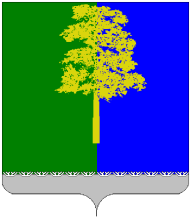 ХАНТЫ-МАНСИЙСКИЙ АВТОНОМНЫЙ ОКРУГ – ЮГРАДУМА КОНДИНСКОГО РАЙОНАРЕШЕНИЕО внесении изменений в решение Думы Кондинского района от 17 сентября 2014 года № 487 «Об утверждении прогнозного плана приватизации муниципального имущества Кондинского района на 2015-2017 годы»В соответствии с Федеральным законом от 21 декабря 2001 года                № 178-ФЗ «О приватизации государственного и муниципального имущества», решением Думы Кондинского района от 26 апреля 2012 года              № 232 «Об утверждении Порядка приватизации муниципального имущества муниципального образования Кондинский район», Дума Кондинского района решила:1. Внести в решение Думы Кондинского района от 17 сентября 2014 года № 487 «Об утверждении прогнозного плана приватизации муниципального имущества Кондинского района на 2015-2017 годы» (далее - решение) следующие изменения:1) Статью 4 раздела II приложения к решению дополнить пунктами 5, 6, 7, 8, 9, следующего содержания: «5. Здание гаража, общая площадь 149,9 кв.м., адрес: ул.Школьная, д.1, с.Алтай, Кондинский район, Ханты-Мансийский автономный округ - Югра;6. Склад горюче-смазочных материалов, назначение: нежилое, общая площадь 301,5 кв.м., расположенное по адресу: ул.Береговая, д. 1, пгт.Кондинское, Кондинский район, Ханты-Мансийский автономный округ-Югра, Тюменская область;7. Здание гаража, назначение: нежилое здание, площадь 86,9 кв.м., адрес: ул.Юбилейная, д.10, п.Лиственичный, Кондинский район, Ханты-Мансийский автономный округ - Югра;8. Здание конторы, назначение: нежилое здание, площадь 143,3 кв.м., адрес: ул.Юбилейная, д.10, п.Лиственичный, Кондинский район, Ханты-Мансийский автономный округ - Югра.9. Пассажирский теплоход «Аркадий Лоскутов», идентификационный номер судна ОИ-06-1926; класс судна + Р1,2/0,7 глиссер А; проект № Р-83, год и место постройки 1981г. г.Москва; материал корпуса сплав АМг 5; главные машины М401А, 1 двигатель, 1000 л.с; габаритные размеры судна: длина 23,9 (м), ширина 4,13 (м), осадка в полном грузу – (м), осадка порожнем – (м), наибольшая высота с надстройками (от осадки порожнем) 3,2 (м); установленная грузоподъемность нет (т); пассажировместимость              26 (чел).».2. Настоящее решение опубликовать в газете «Кондинский вестник»           и разместить на официальном сайте органов местного самоуправления Кондинского района.3. Настоящее решение вступает в силу после официального опубликования. 4. Контроль за выполнением настоящего решения возложить                       на председателя Думы Кондинского района А.А. Тагильцева и главу Кондинского района А.В. Дубовика в соответствии с их компетенцией.Председатель Думы Кондинского района                                    А.А. ТагильцевГлава Кондинского района                                                                А.В. Дубовикпгт. Междуреченский15 марта 2016 года№ 81